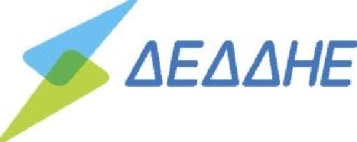 Διεύθυνση Περιφέρειας Κεντρικής Ελλάδας     Περιοχή Λαμίας Πρ.Αταλάντης						         ΑΡ./ΗΜ: 09/02/2024 Πληροφορίες:		 	                                                ΠΡΟΣ:    ΑΠΟΔΕΚΤΕΣ Σταύρος Παπαϊωάννου                                                                   Τηλέφωνο     : 22330-81012					 FAX             : 22330-23238				            		 Email           : st.papaioannou@deddie.gr							ΘΕΜΑ:        Προγραμματισμένες διακοπές ρεύματοςΣΧΕΤ.:        			Σύμφωνα με τις προγραμματισθείσες διακοπές ρεύματος, λόγω εκτέλεσης εργασιών   σε δίκτυα γραμμών Μέσης & Χαμηλής Τάσης, παρακαλώ όπως ενημερώσετε τους ακροατές-τηλεθεατές-χρήστες του διαδικτύου, ότι:Την ΔΕΥΤΕΡΑ 12/02/2024 λόγω εκτέλεσης εργασιών σε δίκτυα γραμμών Μέσης & χαμηλής  Τάσης θα γίνουν  προγραμματισμένες   διακοπές  ρεύματος στις κάτωθι περιοχές του ΔΗΜΟΥ ΛΟΚΡΩΝ:                                                           1η ΔΙΑΚΟΠΗΑΤΑΛΑΝΤΗ: ΤΜΗΜΑ ΤΗΣ ΟΔΟΥ ΑΡΓΥΡΟΚΑΣΤΡΟΥ ΑΠΟ ΤΟ ΝΟΥΜΕΡΟ 51 ΕΩΣ ΤΟ ΤΕΡΜΑ (ΒΟΥΡΔΟΝΙΚΟΛΑΣ  ΓΕΩΡΓΙΟΣ)  ΣΤΗΝ ΠΕΡΙΟΧΗ ΤΗΣ ΑΓΙΑΣ ΣΟΦΙΑΣ ΑΠΟ ΩΡΑ 14:00 ΕΩΣ 16:00.                                                          2η ΔΙΑΚΟΠΗΑΡΚΙΤΣΑ: ΑΠΟ ΤΟ ΛΙΜΑΝΙ ΚΑΙ ΑΡΙΣΤΕΡΑ ΤΑ ΤΕΛΕΥΤΑΙΑ ΤΡΙΑ ΣΠΙΤΙΑ, ΕΚ ΤΩΝ ΟΠΟΙΩΝ ΤΟ ΕΝΑ ΕΙΝΑΙ ΤΟΥ ΓΙΑΤΡΟΥ ΣΤΕΦΑΝΟΥ ΚΑΙ ΕΝΑ Φ/Β ΑΠΟ ΩΡΑ 08:00 ΕΩΣ 15:00.Σημειώνεται ότι επειδή πρόκειται για τεχνικές εργασίες μπορεί να υπάρξει μικρή μεταβολή στις ώρες διακοπής, δηλαδή να μειωθούν οι ώρες (το συνηθέστερο) ή αν προκύψουν απρόβλεπτες τεχνικές δυσκολίες να γίνει μικρή υπέρβαση.                                                                Ο ΠΡΟΪΣΤΑΜΕΝΟΣ                                                                  ΠΑΠΑΪΩΑΝΝΟΥ ΣΤ.ΑΠΟΔΕΚΤΕΣ star@lamiastar.grstarfm@lamiastar.grinfo@lamiareport.grlamianow.gr@gmail.cominfo@ilamia.grFykavana@gmail.comlokron@dimos-lokron.gov.gr